Tydzień 11, część 6.                                                                 Mat w 1 posunięciu.      – 4 –Tydzień 11, część 6.                                                                 Mat w 1 posunięciu.      – 4 –Tydzień 11, część 6.                                                                 Mat w 1 posunięciu.      – 4 –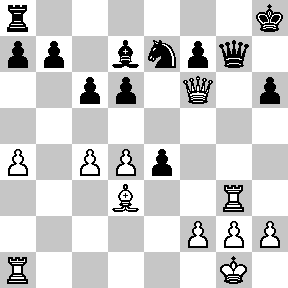 Zadanie 345                      1X Zadanie 346                      1X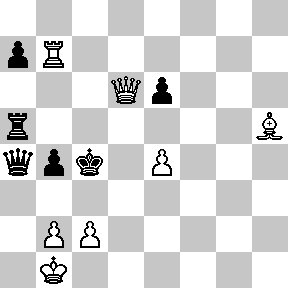 Zadanie 3491.He7-g7XZadanie 3501.Hh7:f7XSzachyDzieciom.pl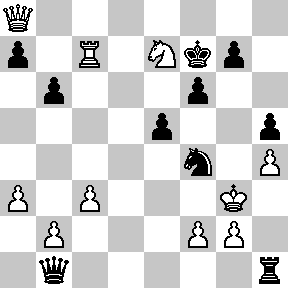 Zadanie 347                      1X Zadanie 348                      1X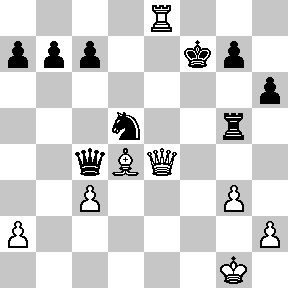 Zadanie 3511.Ha3:e7XZadanie 3521.Hf2:f7XSzachyDzieciom.pl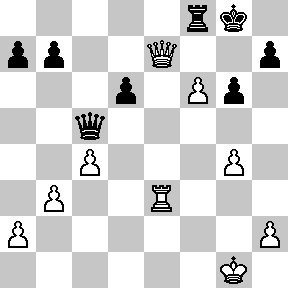 Zadanie 349                      1X Zadanie 350                      1X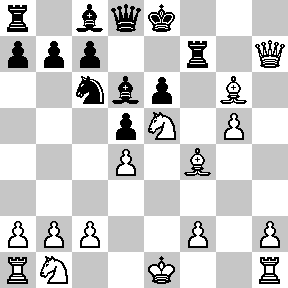 Zadanie 3451.Hf6:g7XZadanie 3461.Gh5-e2XSzachyDzieciom.pl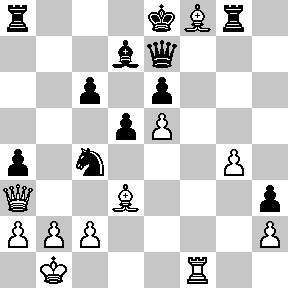 Zadanie 351                      1X Zadanie 352                      1X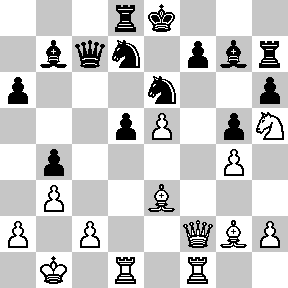 Zadanie 3471.Ha8-g8XZadanie 3481.He4-e6XSzachyDzieciom.plTydzień 11.    Kurs interaktywny SzachyDzieciom.pl.        Mat w 1 posunięciu.      – 4 –Tydzień 11.    Kurs interaktywny SzachyDzieciom.pl.        Mat w 1 posunięciu.      – 4 –Tydzień 11.    Kurs interaktywny SzachyDzieciom.pl.        Mat w 1 posunięciu.      – 4 –Tydzień 11, część 6.                                                                 Mat w 1 posunięciu.      – 1 –Tydzień 11, część 6.                                                                 Mat w 1 posunięciu.      – 1 –Tydzień 11, część 6.                                                                 Mat w 1 posunięciu.      – 1 –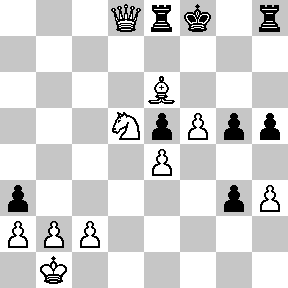 Zadanie 321                      1X Zadanie 322                      1X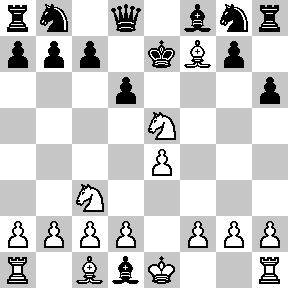 Zadanie 3251.Hh7-f7XZadanie 3261.Wh8-a8XSzachyDzieciom.pl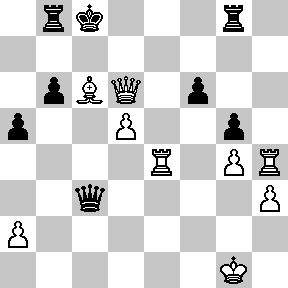 Zadanie 323                      1X Zadanie 324                      1X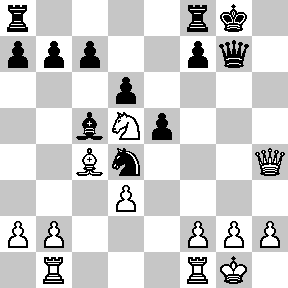 Zadanie 3271.Hf3-f7XZadanie 3281.Hg3:g6XSzachyDzieciom.pl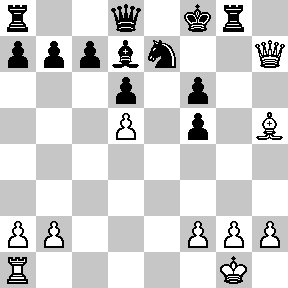 Zadanie 325                      1X Zadanie 326                      1X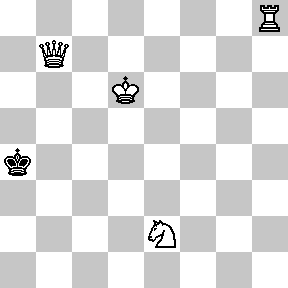 Zadanie 3211.Hd8-f6XZadanie 3221.Sc3-d5XSzachyDzieciom.pl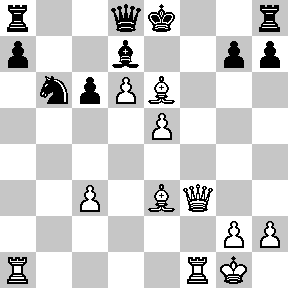 Zadanie 327                      1X Zadanie 328                      1X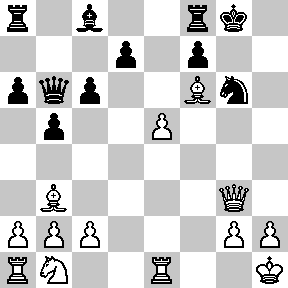 Zadanie 3231.Hd6-d7XZadanie 3241.Sd5-e7XSzachyDzieciom.plTydzień 11.    Kurs interaktywny SzachyDzieciom.pl.        Mat w 1 posunięciu.      – 1 –Tydzień 11.    Kurs interaktywny SzachyDzieciom.pl.        Mat w 1 posunięciu.      – 1 –Tydzień 11.    Kurs interaktywny SzachyDzieciom.pl.        Mat w 1 posunięciu.      – 1 –